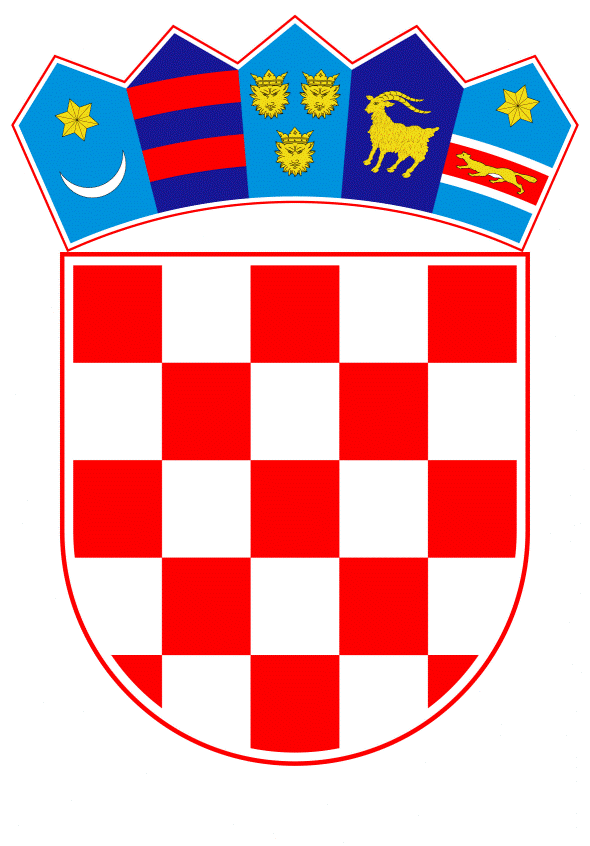 VLADA REPUBLIKE HRVATSKEZagreb, 27. lipnja 2019.______________________________________________________________________________________________________________________________________________________________________________________________________________________________Banski dvori | Trg Sv. Marka 2  | 10000 Zagreb | tel. 01 4569 222 | vlada.gov.hrPRIJEDLOG	Na temelju članka 31. stavka 3. Zakona o Vladi Republike Hrvatske (Narodne novine, broj 150/11, 119/14, 93/16 i 116/18), Vlada Republike Hrvatske je na sjednici održanoj ________ 2019. godine donijela Z A K L J U Č A KDaje se prethodna suglasnost predstavniku Vlade Republike Hrvatske za prihvaćanje amandmana Kluba zastupnika HDZ-a, na tekst Konačnog prijedloga zakona o izmjenama i dopunama Zakona o obvezama i pravima državnih dužnosnika.Klasa:		Urbroj:		Zagreb,	__________ 2019.							   		PREDSJEDNIK						          		       mr. sc. Andrej PlenkovićObrazloženjeNa sjednici Hrvatskoga sabora održanoj 18. lipnja 2019. godine, raspravljen je Konačni prijedlog zakona o izmjenama i dopunama Zakona o obvezama i pravima državnih dužnosnika. Na Konačni prijedlog zakon, Klub zastupnika HDZ-a podnio je amandman na članke 1., 2. i 3. Predloženim amandmanima, Klub zastupnika HDZ-a predlaže da se u članku 1. Konačnog prijedloga zakona (kojim se mijenja i dopunjuje članak 1. važećeg Zakona kojim se utvrđuju dužnosnici u smislu tog Zakona) dodaju odredbe kojima se utvrđuje da se u članku 1. Zakona o obvezama i pravima državnih dužnosnika, brišu dosadašnji dužnosnički položaji zamjenika i pomoćnika ravnatelja Hrvatskog zavoda za mirovinsko osiguranje te zamjenika i pomoćnika ravnatelja Hrvatskog zavoda za zapošljavanje.S tim u vezi, predloženim amandmanom također se predlaže da se u članku 2. Konačnog prijedloga zakona (kojim se mijenja i dopunjuje članak 12. stavak 3. važećeg Zakona kojim se utvrđuju koeficijenti za izračun plaće dužnosnika) dodaju odredbe kojima se brišu nazivi i koeficijenti za izračun plaće za dosadašnje dužnosnike položaje zamjenika i pomoćnika ravnatelja Hrvatskog zavoda za mirovinsko osiguranje te zamjenika i pomoćnika ravnatelja Hrvatskog zavoda za zapošljavanje.Predloženim amandmanom također se predlaže dopuna članka 3. Konačnog prijedloga zakona, na način da se uredi pitanje plaće zamjenika i pomoćnika ravnatelja Hrvatskog zavoda za mirovinsko osiguranje i Hrvatskog zavoda za zapošljavanje, u prijelaznom razdoblju do prestanka obnašanja navedenih dužnosti, prema dosadašnjim koeficijentima. Prijedlogom zaključka predlaže se Vladi da se navedeni amandmani prihvate.Prihvaćanjem amandmana postiže se racionalizacija troškova i depolitizacija javne uprave , jer će zamjenici pomoćnici ravnatelja Hrvatskog zavoda za mirovinsko osiguranje i Hrvatskog zavoda za zapošljavanje umjesto statusa dužnosnika imati službenički status, a time se ujedno vrši usklađivanje ustroja Hrvatskog zavoda za mirovinsko osiguranje i Hrvatskog zavoda za zapošljavanje s postojećim ustrojem drugih javnih ustanova iz područja rada i mirovinskog osiguranja. Predlagatelj:Ministarstvo upravePredmet:Prijedlog Zaključka o davanju prethodne suglasnosti predstavniku Vlade Republike Hrvatske za prihvaćanje amandmana Kluba zastupnika HDZ-a na Konačni prijedlog zakona o izmjenama i dopunama Zakona o obvezama i pravima državnih dužnosnika